DIALOGUE 1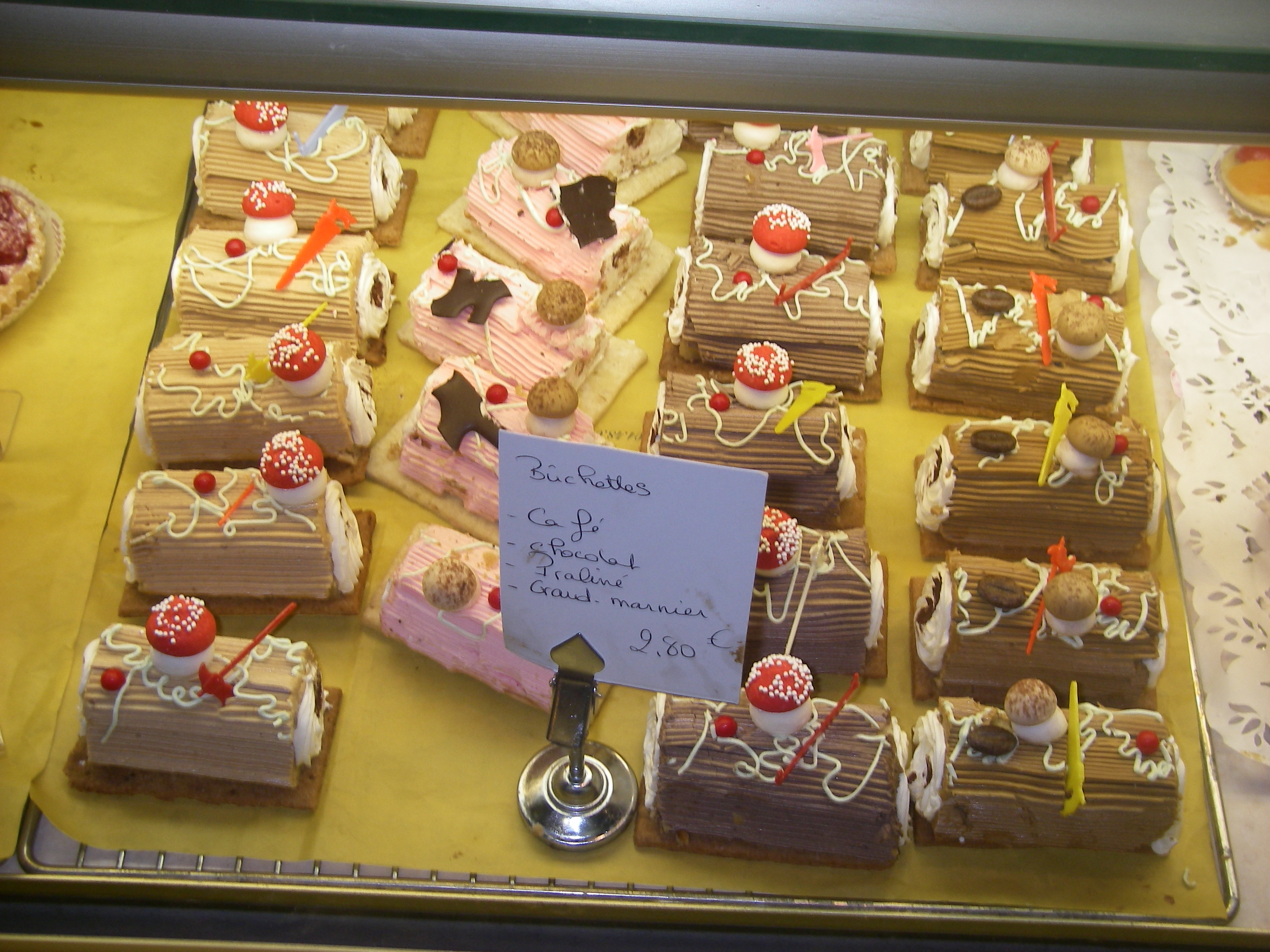 Quelle est ta couleur préférée?Ma couleur préférée c’est le marronQuelle est ta boisson préférée?Ma boisson préférée c’est le caféQuel est ton chanteur préféré?Mon chanteur préféré c’est Johnny HallydayQuelle est ta chanteuse préférée?Ma chanteuse préférée c’est Céline DionQuelle heure est-il?Il est…………………(svara med hur mycket klockan är just nu)Quel temps fait-il?……………….(svara med vilket väder det är)Räkna upp dagarnaRäkna 1-10Räkna 62-80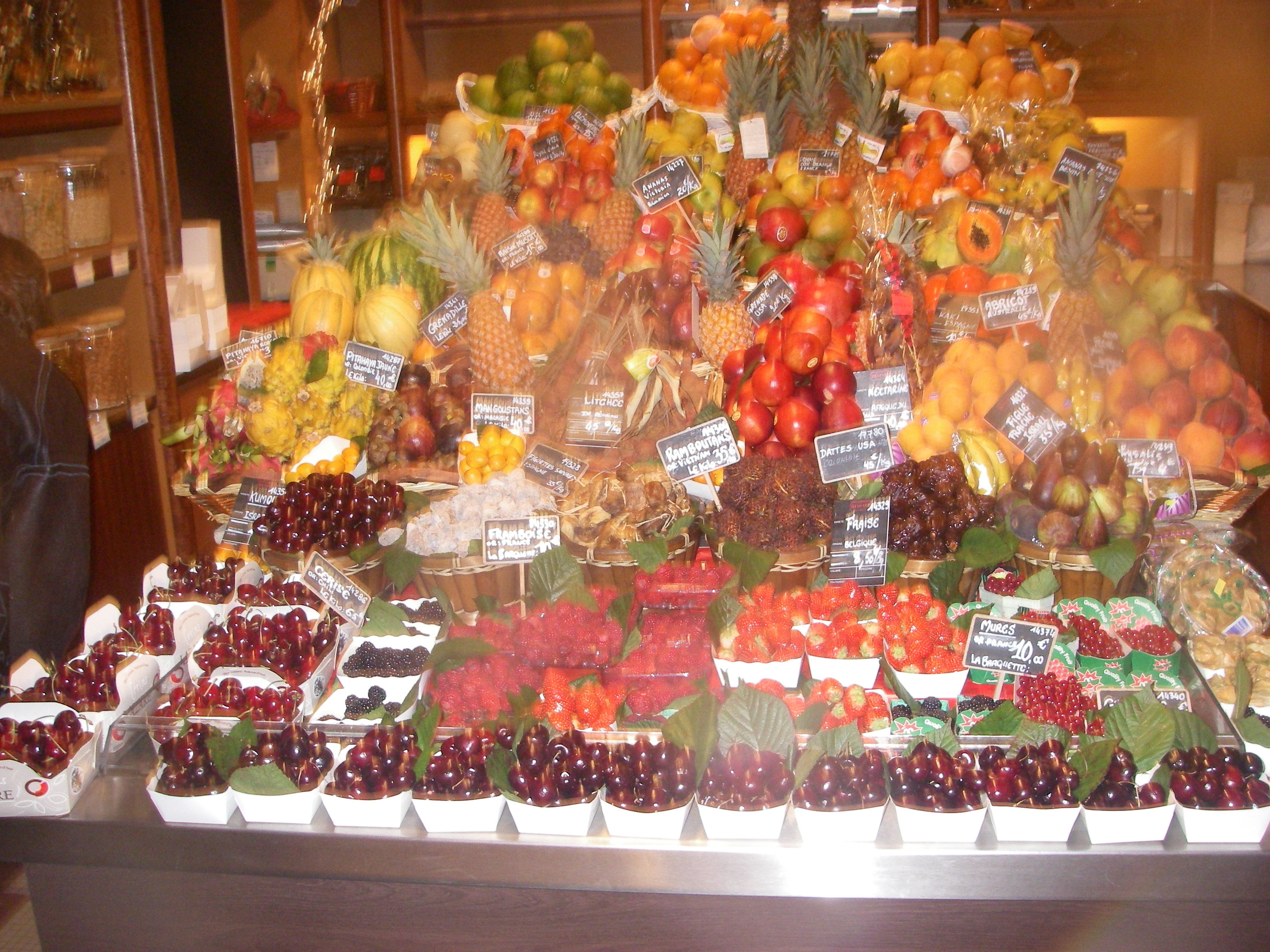 Et toi quelle est ta couleur préférée?Moi, j’aime le jauneEt quelle est ta boisson préférée?Ma boisson préférée c’est le laitQuel est ton groupe préféré?Mon groupe préféré c’est Noir DésirQuelle est ta voiture préférée?Ma voiture préférée c’est la SAABQu’est-ce que tu aimes?J’aime les glacesEt qu’est-ce que tu n’aimes pas?Je n’aime pas le chocolatQuelle heure est-il?Il est…………………………………Tu as quel âge?J’ai……………ansQu’est-ce que c’est? (peka på något)C’est………………………………Qui est-ce (peka på någon)C’est…………………….Räkna upp 10 färgerC’est quelle date?C’est le…………………………(svara med dagens datum)C’est quel jour?C’est………………………(svara med vilken dag det är)DIALOGUE 2Vilken dag är det?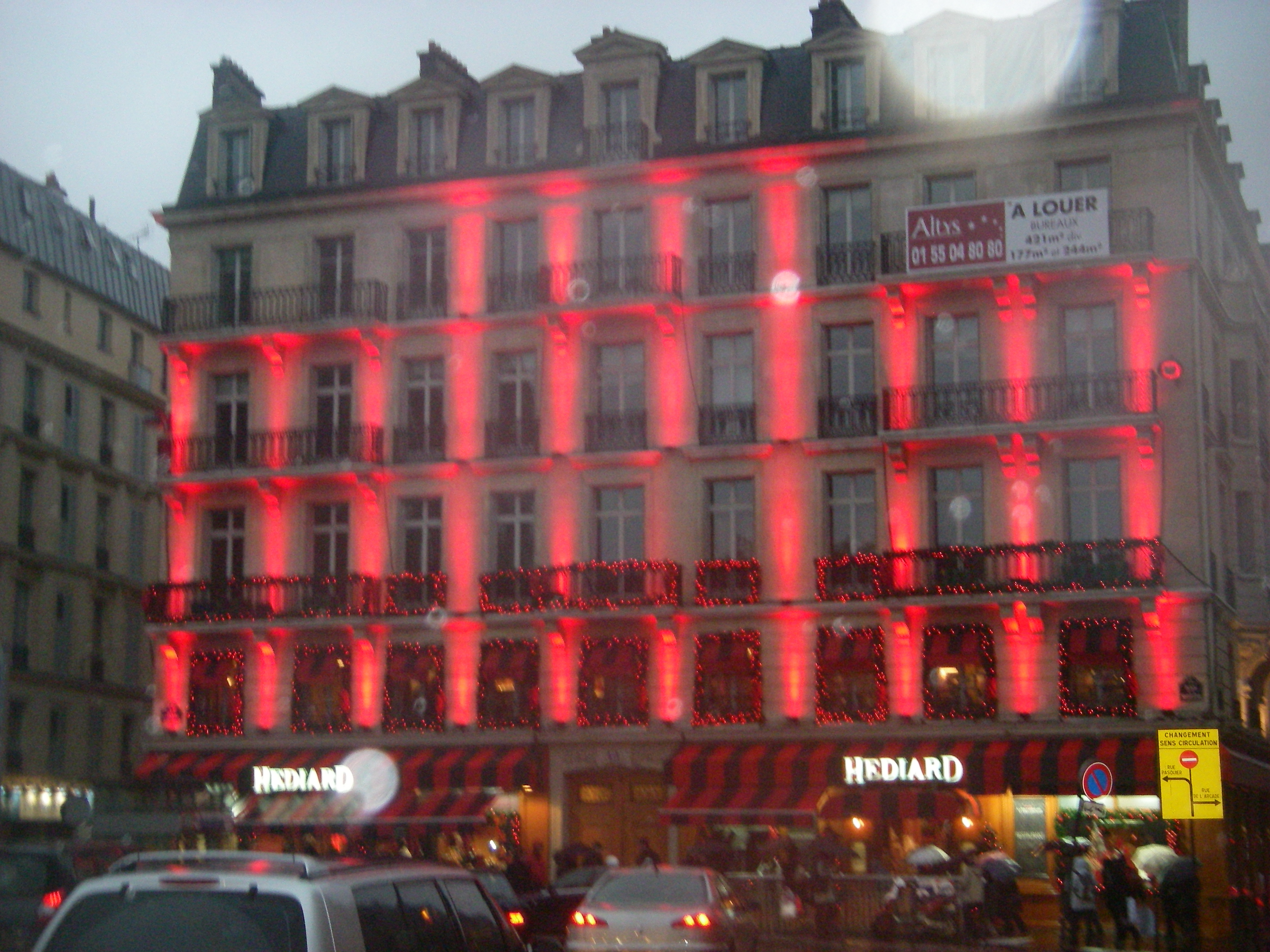 Det är………………………Vilken är din favoritfärg?Min favoritfärg det är vittVilken är din favoritfilm?Min favoritfilm det är…………………………..Vilken är din favoritskådespelare? (un acteur)Min favoritskådespelare det är…………………….Vad är det för väder idag?………………………………(svara med dagens väder)Jag är svenskVilken är din favoritstad? (une ville= en stad)Min favoritstad det är………………………..Vilken är din favoritfrukt? (un fruit)Min favoritfrukt det är…………………….Vilket är ditt favoritdjur? (un animal)Mitt favoritdjur det är………………..Vilken är din favoritefterrätt? (un dessert=en efterrätt)Min favoritefterrätt det är………………………Röker du?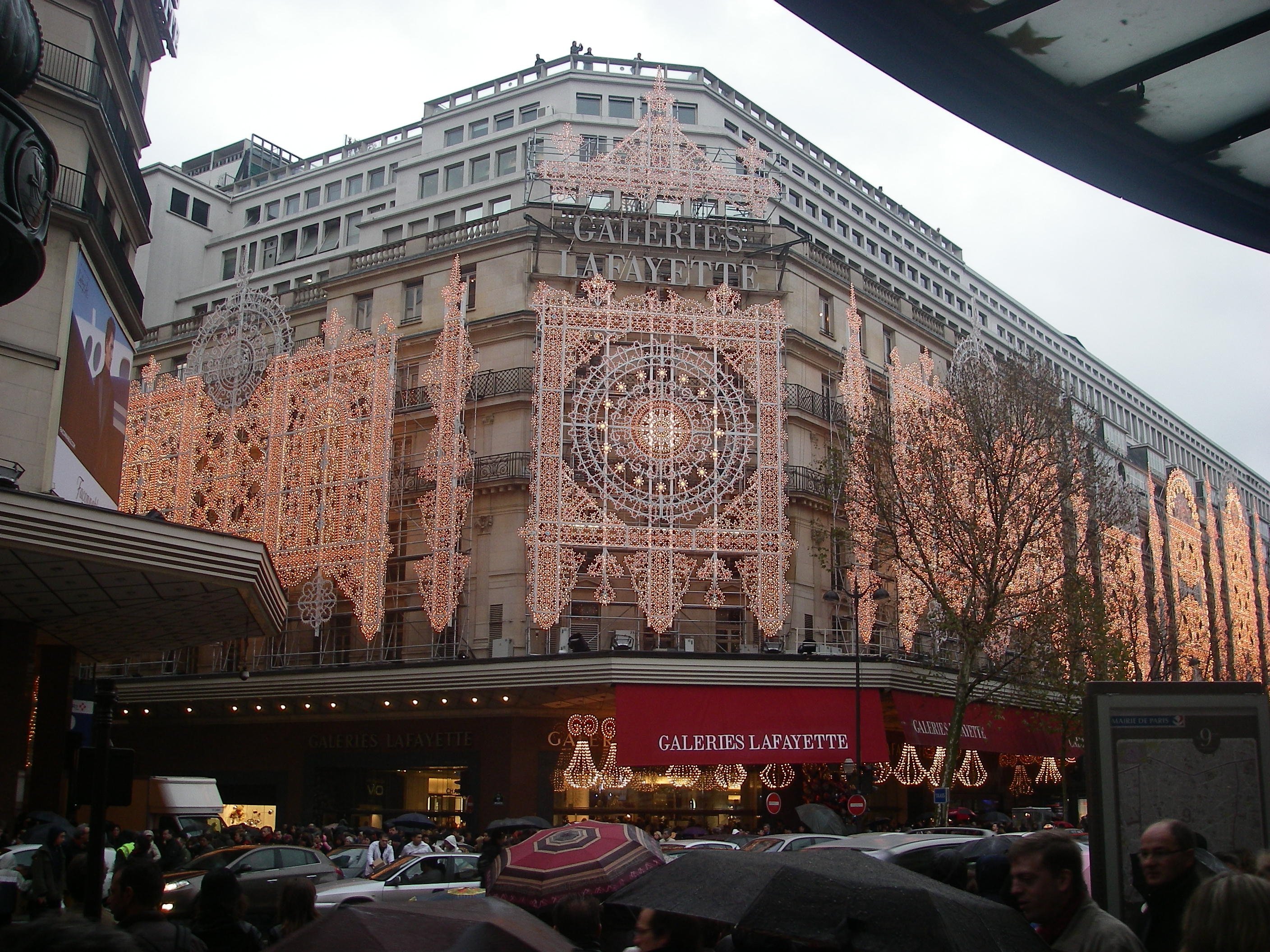 Nej, jag röker inteHur mycket är klockan?Klockan är……………………….Vad är det?Det är en pennaVem är det?Det är AnnaGod JulGott Nytt ÅrTitta! Jultomten!Hej, jultomten!Skriv upp 12 substantiv (saker och ting) på svenska och slå sedan upp vad de heter på franska:14.20………………………………………………………………………………………………………15.50…………………………………………………………………………………………………………...17.55…………………………………………………………………………………………………………19.10…………………………………………………………………………………………………………...Vad önskas?Jag skulle vilja haNotan tackVarsågodEn datorJag gillarJag gillar inteJag är tröttGod JulGott Nytt ÅrjultomtenjulgranTill högerTill vänsterRakt framBakom